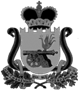 СОВЕТ ДЕПУТАТОВВЕЛИЖСКОГО ГОРОДСКОГО ПОСЕЛЕНИЯР Е Ш Е Н И Еот 26 ноября 2020 года № 18О внесении изменений в Положение о бюджетном процессе в муниципальном образовании Велижское городское поселение    В соответствии с Федеральным законом от 12.11.2019 № 367 – ФЗ «О приостановлении действия отдельных положений Бюджетного кодекса Российской Федерации и установлении особенностей исполнения бюджетов бюджетной системы Российской Федерации в 2020 году» и областным законом от 28 мая 2008 № 65-з «О бюджетном процессе в Смоленской области» Совет депутатов Велижского городского поселения   РЕШИЛ:Приостановить до 1 января 2021 года действие пункта 1 статьи 23 главы 3 (в части установленного (не позднее 7 декабря) срока предоставления решения о местном бюджете на очередной финансовый год (очередной финансовый год и плановый период) в Совет депутатов Велижского городского поселения) Положения о бюджетном процессе в муниципальном образовании Велижское городское поселение, утвержденного решением Совета депутатов Велижского городского поселения от 24.08.2016 №37 «Об утверждении положения о бюджетном процессе в муниципальном образовании Велижское городское поселение.  Настоящее решение вступает в силу со дня его официального опубликования в газете «Велижская новь» и распространяет действие на правоотношения, возникшие с 1 января 2016 года.Глава муниципального образования Велижское городское поселение                               И.Д. Гаврилова        